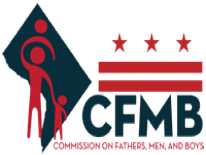 CFMB 2020- Q1 PUBLIC MEETING AGENDAMEETING INFORMATION Objective: The purpose of this meeting is to discuss FY2019 highlights and FY2020 strategic initiatives. AGENDA ITEMSDate: October 16th, 2019Location: Greater Washington Urban League 2901 14th Street NW Washington, DC 20009Time: 6:30pm to 8pmMeeting Type: Public MeetingNotified By: MOFMBFacilitator: George GarrowConfirmed Attendees: A. Burnett, D. Smith, T. Henry, F. Malone, A. Hewiit, G. Garrow, S. GrantUnconfirmed Attendees: D. Lindsay,  E. Scott, V. JohnsonNote Taker: Michael DodsonCall to Order                                                                                                                              Chair GarrowCommissioner Roll Call                                                                                                             Chair GarrowReview of Previous Meeting Minutes                                                                                        Chair GarrowFiscal Year 2019 Recap + Upcoming events                                                       Executive Director WallaceLegislative Updates                                                                                                               Michael DodsonCommission Priorities                                                                                                                Chair GarrowFinal Remarks                                                                                                      Executive Director WallaceAdjournment                                                                                                                              Chair Garrow